Platba faktur a DPH - finanční toky po novelizaci zákona 235/2004 s účinností od 1. ledna 2012 pro účely proplácení dotací ze SR na stavební práce v režimu přenesené daňové povinnosti (§ 92 e)Neplátce DPHV případě, že příjemce dotace (odběratel) není plátce, je postup stejný jako před účinností novelizace zákona.  Poskytovatel příjemci poskytne dotaci i na DPH. Dodavatel vystaví fakturu včetně DPH. Příjemce dotace prostřednictvím limitního účtu u UNICREDIT bank proplatí fakturu včetně DPH. DPH je povinen odvést na FÚ dodavatel. Plátce DPH, který neuplatňuje nárok na odpočetPoskytovatel příjemci poskytne dotace i na DPH. 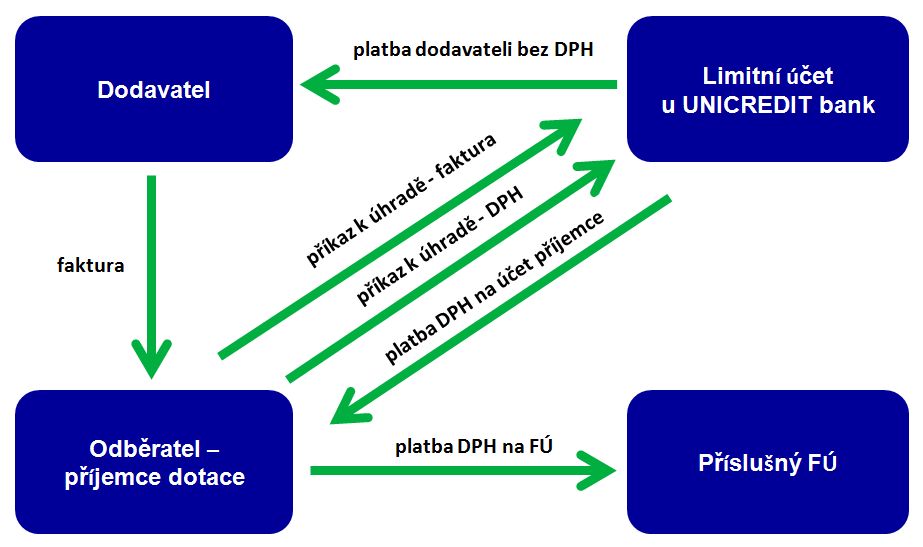 Dodavatel zašle faktur bez DPH.  Na vystaveném daňovém dokladu uvede sdělení, že výši daně je povinen doplnit a přiznat plátce, pro kterého je plnění uskutečněno a uvede sazbu daně (§92a odst. 2 (zákona 235/2004 Sb. dále jen zákon). Příjemce dotace (odběratel), je povinen doplnit na obdrženém daňovém dokladu výši daně podle zákona § 28 odst. 2 písm. l). Za správnost vypočtené daně odpovídá plátce, pro kterého je plnění uskutečněno tzn. odběratel. Příjemce prostřednictvím limitního účtu u UNICREDIT Bank proplatí fakturu bez DPH dodavateli.Příjemce dotace prostřednictvím limitního účtu u UNICREDIT Bank proplatí částku DPH na účet příjemce dotace (pokyn k proplacení příloha Zprávy MF ČR 5/2011 k bodu č. 3)Příjemce dotace převede DPH v rámci odvodu daně na příslušný FÚPříjemce dotace obec přiřadí k  platbě DPH stejnou rozpočtovou položku a paragraf, která přísluší základu daně.Plátce DPH, který uplatňuje nárok na DPH Dodavatel zašle faktur bez DPH.  Na vystaveném daňovém dokladu uvede sdělení, že výši daně je povinen doplnit a přiznat plátce, pro kterého je plnění uskutečněno a uvede sazbu daně (§92a odst. 2). Příjemce dotace (odběratel), je povinen doplnit na obdrženém daňovém dokladu výši daně podle § 28 odst. 2 písm. l). Za správnost vypočtené daně odpovídá plátce, pro kterého je plnění uskutečněno tzn. odběratel. Příjemce prostřednictvím limitního účtu u UNICREDIT Bank proplatí fakturu bez DPH dodavateli.V tomto případě se DPH se neproplácí z limitního účtu a DPH uhradí příjemce dotace z vlastních zdrojů. Postup při administrování žádosti Příjemce dotace Příjemce dotace v rámci doplnění doplňujících náležitostí nutných k vydání rozhodnutí o poskytnutí dotace doloží poskytovateli „Informace o plátci DPH“ vzor formuláře je uveden v příloze. Poskytovatel dotace do podmínek k rozhodnutí přidá znění:Plátce, který neuplatňuje nárok na odpočet DPH, předloží bance k proplacení zvlášť pokyn k úhradě faktury dodavatele a zvláště pokyn k úhradě DPH ve výši vyplývající z přenesené daňové povinnosti (příloha Zprávy MF ČR 5/2011 k bodu č. 3). DPH bude převedeno na účet příjemce (plátce), který zajistí v rámci odvodu daně převod na příslušný FÚ. Po celou dobu realizace akce a čerpání dotace je účet, na který bude převáděna DPH neměnný. Za splnění termínu daňové povinnosti včetně výpočtu DPH je zodpovědný příjemce dotace.Proplacení dotace na pokrytí DPH je možné pouze jednorázově současně s předložením daňového dokladu, dodatečná výplata pouze DPH není možná. Příloha: Informace o plátci DPH Oddíl I. Oddíl II.  Oddíl III. příloha Zprávy MF ČR 5/2011 k bodu č. 3Pokyn k proplacení DPH (určený pro plátce DPH*)Příloha č. …… k faktuře č. …………………….Projekt č. ……………………………………….. (viz. identifikační číslo EDS)Příkazce platby (příjemce dotace – odběratel prací, plátce DPH)Název / Jméno a příjmení odpovědného zástupce: …………………………………IČ / rodné číslo: ………………………………….Adresa: …………………………………………..Celková částka DPH: ……………………,- KčVýše dotace na pokrytí (části) DPH tj. celkem k úhradě: …………………….,- KčZdroj a typ výdaje: ……………………..(uveďte dle Pokynu k nastavení rozpočtového limitu, např. SR kapitálový)
Bankovní spojení: dotaci ve výši DPH proplaťte na níže uvedený účet příkazce platby**:Předčíslí: …………………………………………..Číslo účtu: …………………………………………Kód banky: ………………………………………..Variabilní symbol: ………………………………..Specifický symbol: ……………………………….Konstantní symbol: ……………………………….V …………… dne …………..Podpis, případně razítko příkazce platby:Pozn.:
*) Tento pokyn vyplňuje plátce DPH, na kterého se vztahuje režim přenesené daňové povinnosti**) Dotace ve výši vypočtené DPH bude možné převádět na účet příjemce dotace (příkazce platby) v případě, že je účelově určena i na úhradu DPH a příjemce ji bude k tomuto účelu čerpat v rámci režimu přenesené daňové povinnosti. Tento účet je po celou dobu čerpání dotace neměnný. Příjemce dotace je odpovědný za správnost čerpání dotace, včetně části použité na pokrytí DPH.Název příjemce Adresa příjemceIČO příjemce DIČ příjemce Číslo žádosti Identifikační číslo akce  Název akce Jsem osobou nebo skupinou povinnou k dani 5 - § dle zákona 235/2004 Sb. (dále jen plátce) a nejsem osoba osvobozená dle §6 ANONEJsem plátce, který uplatňuje nárok na odpočet DPH. Uplatňuji daň na vstupu v případě akce uvedené v oddíle I.  ANONEDodavatel (název, IČO, DIČO)Dodavatel (název, IČO, DIČO)Smlouva číslo Smlouva číslo Ze dne Částka zakázky bez DPH v KčČástka zakázky bez DPH v KčVýše DPH v % Výše DPH v % Výše DPH v KčPodpis a razítko žadatele/statutárního zástupcePodpis a razítko žadatele/statutárního zástupcePodpis a razítko žadatele/statutárního zástupceDatum 